Personal Data:Gender	:MaleDate of Birth :13/06/1996 Nationality :Indian MaritialStatus :SingleSoftware Proficiency:AutoCADRevit MEPNavisworksMS OfficePassport Details:Interested Fields:EstimationDesign of building servicesBIM-ModelingCAD draftingIndustrial AutomationTOM 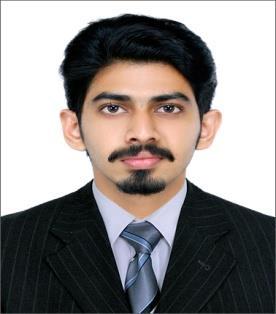 Email : tom-395172@2freemail.com 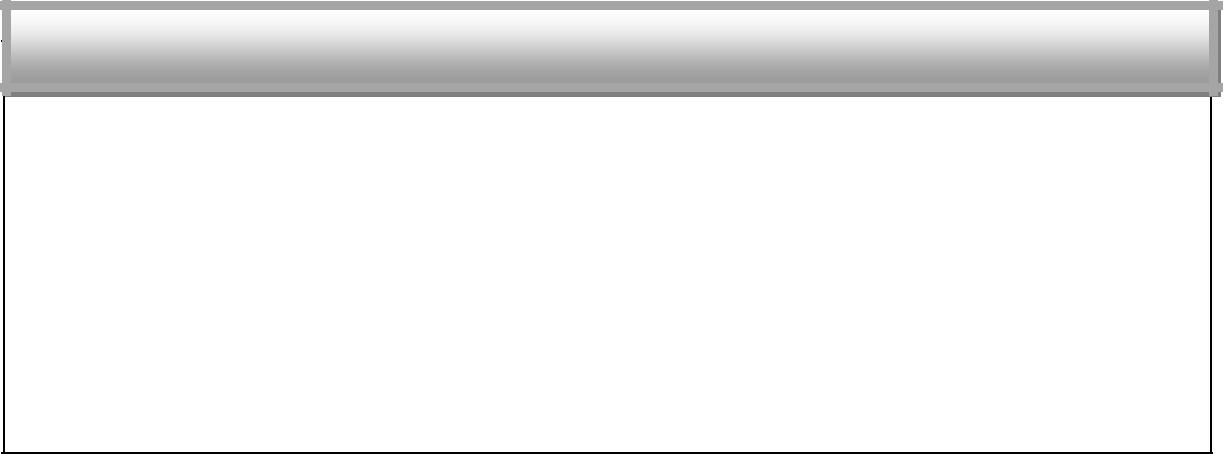 ELECTRICAL ENGINEERAn efficient and hardworking BIM engineer with comprehensive understanding of modeling processes and construction methods. Create 3D project models for various MEP disciplines utilizing BIM software application to improve project delivery efficiency and productivity during construction by effective identification, inspection and reporting interferences in a 3D model. Seeking a challenging position that gives me an opportunity to prove my creativity and combine my skills and talent through gain competence and continuous learning.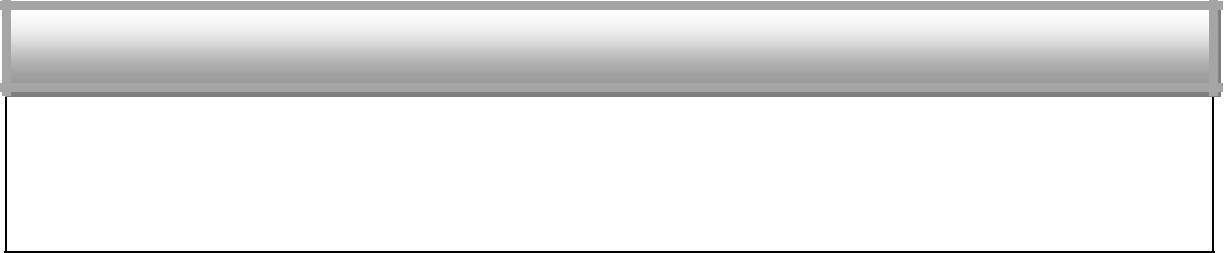 PROFESSIONAL SKILLSA bachelor degree holder in Electrical and Electronics Engineering with nearly 1 year of experience in the field of MEP Design, REVIT modeling & drafting.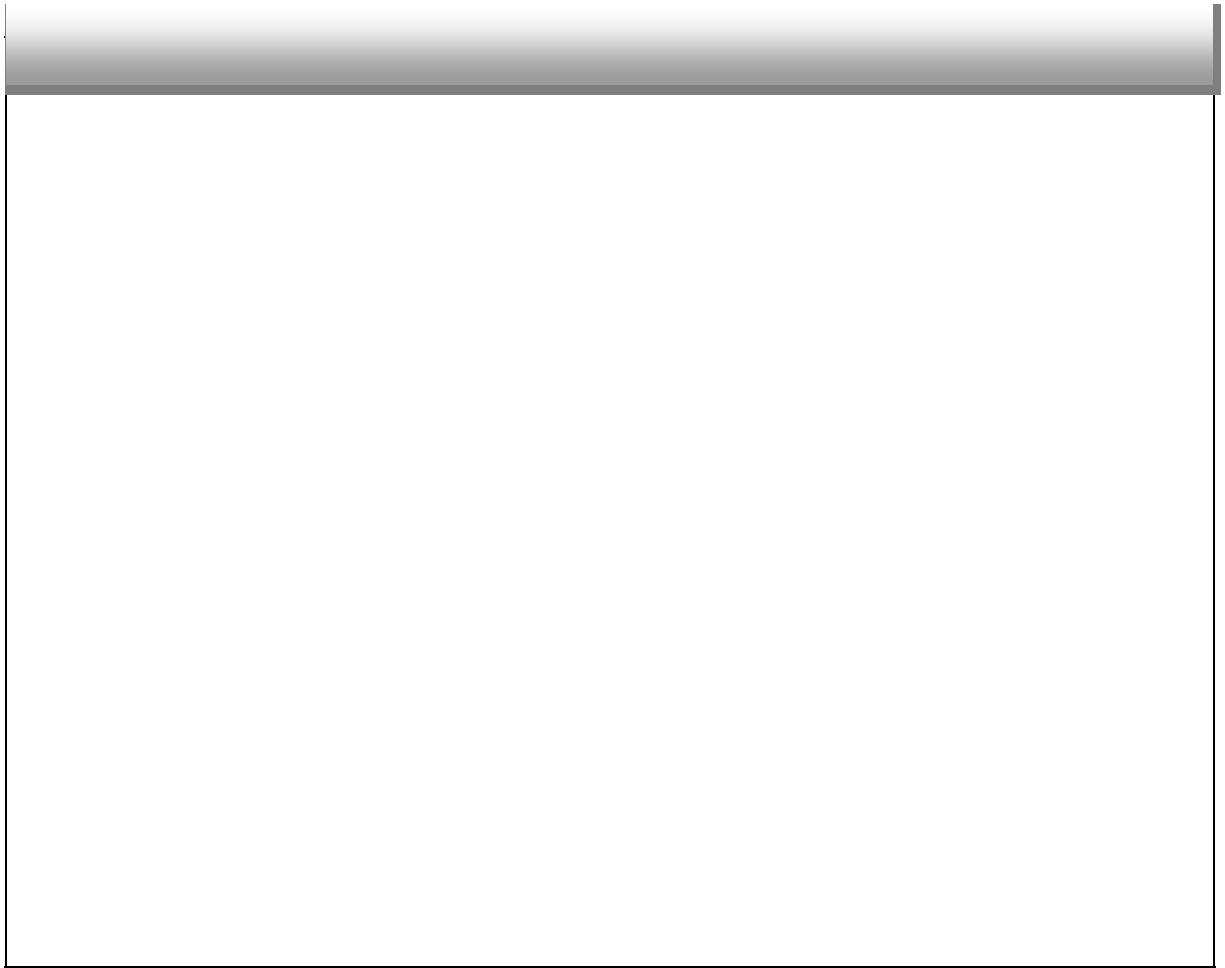 PROJECT NAMEG+11 Floors Residential building (2B+G+11FL+R) AT Dubai Oasis for Majed and MuhammedAlsari.Responsibilities:Supporting CAD training programs in Revit-MEP & AutoCAD Developing Design drawings and Shop drawing from sketches Developing electrical power, lighting and fire alarm layouts.Preparation of load schedule.Preparation of electrical schematic diagrams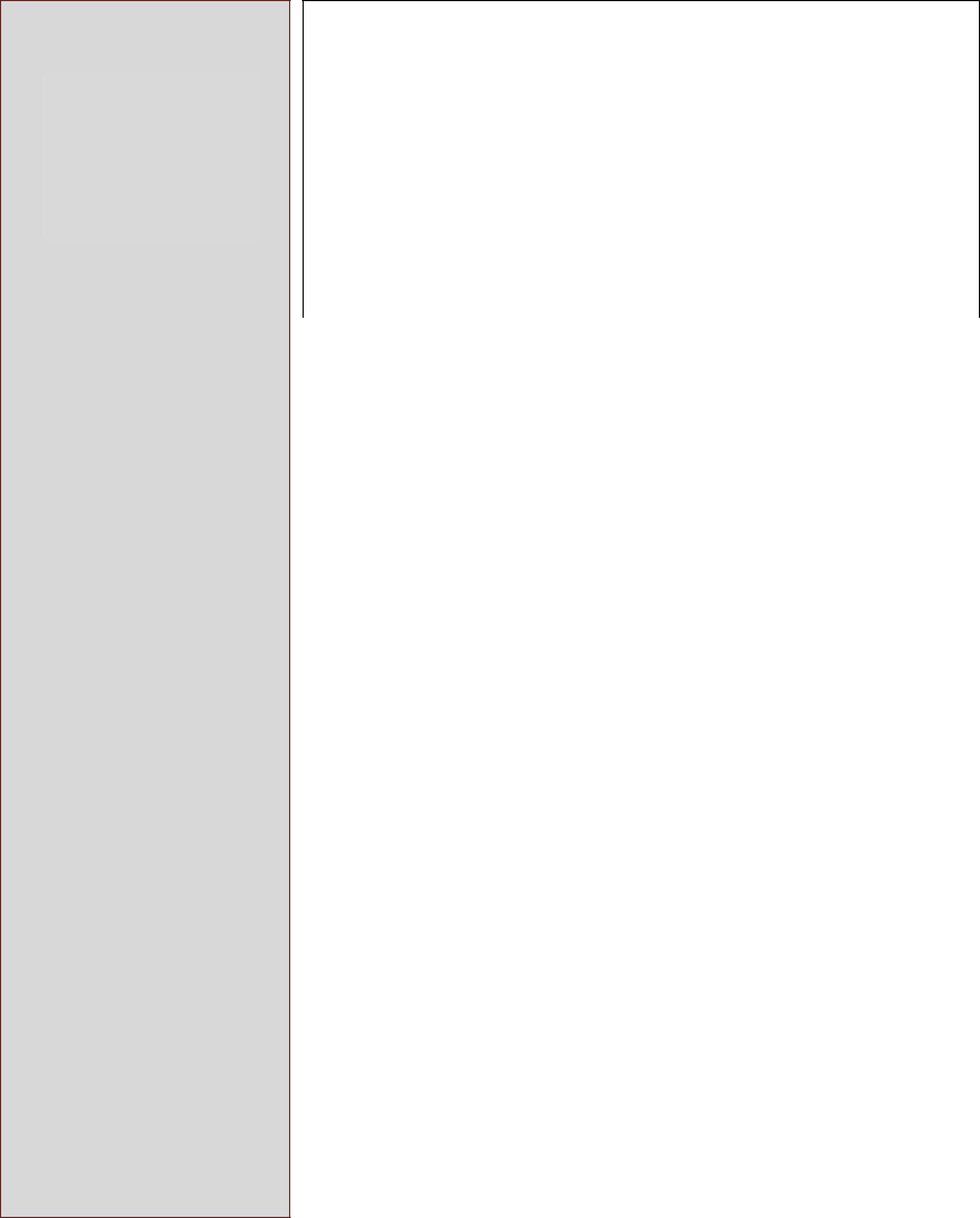 Developing Design drawings and Shop drawing from sketches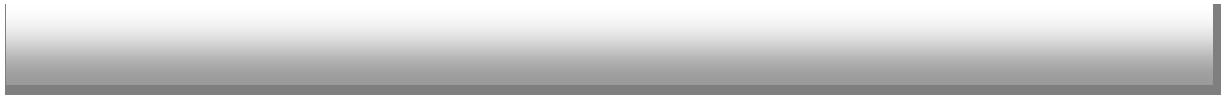 Listening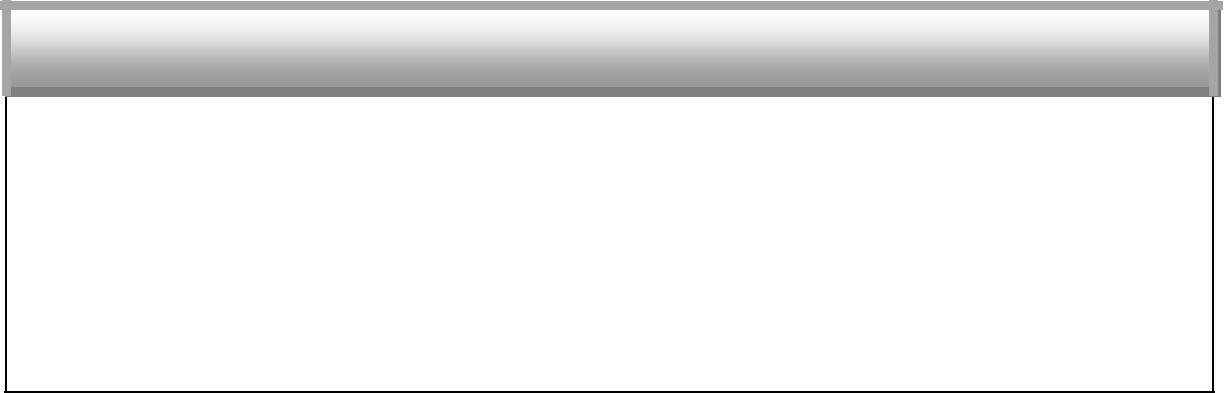 Responsible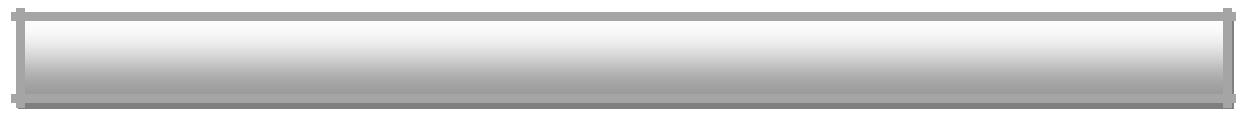 DECLARATIONI hereby declare that the information furnished are true and correct to the best ofmy knowledge.TOM Date of Issue:27/02/2018Date of Expiry:26/02/2028WORK EXPERIENCEJobRole: Electrical Engineer / BIM ModelerPROJECT NAMELanguages KnownLanguages KnownLanguagesRWS  Proposed 2B+G+3P+32 Commercial, Residential Tower-A &LanguagesRWSResidential Tower- B On Plot No. c-005-009 at TECOM,DUBAIResidential Tower- B On Plot No. c-005-009 at TECOM,DUBAIEnglish✓✓✓MalayalamResponsibilities:Malayalam✓✓✓•   Checking clash detection for the effective identification, inspection andHindi✓reporting of interferences in a 3D project modelHobbies:Hobbies:Hobbies:Hobbies:•   Developing electrical power, lighting, ELV and fire alarmTravellingTravellingTravellingTravellingTravellingTravellingTravellingTravellingTravellingTravellingTravellingTravellingTravellingTravellingTravellingTravellingTravellingTravellingTravellingTravellingTravellingTECHNICAL SKILLSTECHNICAL SKILLSReadingReadingReadingReadingReadingReadingReadingTECHNICAL SKILLSReadingReadingReadingReadingReadingReadingReadingWell versed in PLC & PAC Programming, SCADA/Touch Panel ProgrammingSocial NetworkingSocial NetworkingSocial NetworkingSocial NetworkingSocial NetworkingSocial NetworkingSocial NetworkingSocial NetworkingWell versed in PLC & PAC Programming, SCADA/Touch Panel ProgrammingSocial NetworkingSocial NetworkingSocial NetworkingSocial NetworkingSocial NetworkingSocial NetworkingSocial NetworkingSocial Networking(HMI) and Industrial Networks & Communications.(HMI) and Industrial Networks & Communications.Programmable Logic Controllers (PLCs)My Assets:My Assets:My Assets:My Assets:My Assets:ALLEN-BRADLEY: MicroLogix 1200 & 1400 Series; SIEMENS: S7-My Assets:My Assets:My Assets:My Assets:My Assets:200 Series, SCHNEIDER ELECTRIC: Twido, MODICON: M340 and200 Series, SCHNEIDER ELECTRIC: Twido, MODICON: M340 andComprehensive ProblemComprehensive ProblemComprehensive ProblemComprehensive ProblemComprehensive ProblemComprehensive ProblemComprehensive ProblemComprehensive ProblemGE  FANUC:  Versamax  Microcontroller,  DELTA:  DVPSS  Series  &Comprehensive ProblemComprehensive ProblemComprehensive ProblemComprehensive ProblemComprehensive ProblemComprehensive ProblemComprehensive ProblemComprehensive ProblemOMRON CP1E-NA, ABBOMRON CP1E-NA, ABBsolving abilities.solving abilities.solving abilities.solving abilities.solving abilities.solving abilities.solving abilities.solving abilities.Supervisory Control And Data Acquisition (SCADA) SystemsWillingness to learn.Willingness to learn.Willingness to learn.Willingness to learn.Willingness to learn.Willingness to learn.Willingness to learn.Willingness to learn.GE FANUC: Intellutioni FIX v5.0, INVENSYS: Wonderware InTouchWillingness to learn.Willingness to learn.Willingness to learn.Willingness to learn.Willingness to learn.Willingness to learn.Willingness to learn.Willingness to learn.with Factory suite v10.0, SCHNEIDER: VijeoCitect, and ROCKWELLwith Factory suite v10.0, SCHNEIDER: VijeoCitect, and ROCKWELLSelf-Motivated, DedicatedSelf-Motivated, DedicatedSelf-Motivated, DedicatedSelf-Motivated, DedicatedSelf-Motivated, DedicatedSelf-Motivated, DedicatedSelf-Motivated, DedicatedSelf-Motivated, DedicatedAUTOMATION: Factory Talkview, SIEMENS: Winccand Goal Orientedand Goal Orientedand Goal Orientedand Goal Orientedand Goal Orientedand Goal Orientedand Goal Orientedand Goal OrientedVariable Frequency Drives (VFDs)and Goal Orientedand Goal Orientedand Goal Orientedand Goal Orientedand Goal Orientedand Goal Orientedand Goal Orientedand Goal OrientedSCHNEIDER ELECTRIC: Altivar 28, 31 Series.SCHNEIDER ELECTRIC: Altivar 28, 31 Series.Positive Minded.Positive Minded.Positive Minded.Positive Minded.Positive Minded.Positive Minded.Positive Minded.Positive Minded.Human Machine Interface (HMI)Team spirit.Team spirit.Team spirit.Team spirit.Team spirit.Team spirit.Team spirit.Team spirit.SCHNEIDER ELECTRIC: Magelis XBT-GT / XBT-N seriesTeam spirit.Team spirit.Team spirit.Team spirit.Team spirit.Team spirit.Team spirit.Team spirit.Pleasant personalityACADEMIC QUALIFICATIONSPleasant personalityKeen to learn new things  Bachelors of Engineering in Electrical and Electronics from SCMS school ofKeen to learn new thingsEngineering and Technology, Karukutty, Kerala.Engineering and Technology, Karukutty, Kerala.  Able to prioritize tasksHigher Secondary Education from Crescent Public School,Chalakudy, Keralaand meet deadline10th grade from Crescent Public School,Chalakudy,Kerala.10th grade from Crescent Public School,Chalakudy,Kerala.